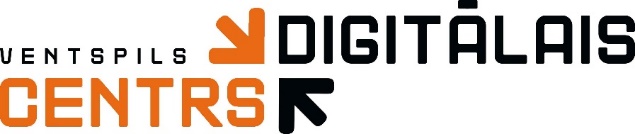 ………………………………………………..……………………………………………..(iesnieguma autora vārds, uzvārds nominatīvā)IESNIEGUMSVentspilī201__. gada ……………………….Ventspils pilsētas pašvaldības iestādes“Ventspils Digitālais centrs”direktorei Elīnai KroņkalneiAkmeņu ielā 3, Ventspilī
Lūdzu uzņemt mani, manu dēlu, manu meitu (vajadzīgo pasvītrot)Ventspils Digitālā centra (VDC) interešu izglītības nodarbībā/-ās  (atzīmēt ar X):Ziņas par interešu izglītības nodarbības/-u dalībniekuZiņas par interešu izglītības nodarbības/-u dalībnieka vecākiem (tikai nepilngadīgajiem), dalībniekam esmu:Savu dēlu/ meitu/ sevi (vajadzīgo pasvītrot) Digitālā centra vajadzībām ilustratīvos nolūkos filmēt un fotografēt, kā arī foto un video materiālus izvietot Digitālā centra mājas lapā un sociālajos tīklos, portālos www.ventspils.lv un www.ventasbalss.lv un laikrakstā “Ventas Balss”, kā arī citos Ventspils Digitālā centra publicitātes materiālos* (atzīmēt ar X):Esmu iepazinies/-usies ar Ventspils Digitālā centra iekšējās kārtības un darba drošības noteikumiem, kas saistoši manam bērnam/ man.Esmu informēts/-a, ka man rakstiski jāpaziņo Ventspils Digitālajam centram par mana bērna/manis  vēlmi pārtraukt darbošanos noteiktā interešu izglītības nodarbībā.Esmu informēts/-a, ka saziņai ar Ventspils Digitālo centru jautājumos, kas saistīti ar interešu izglītības nodarbībām, tiks izmantota skolvadības sistēma “E-klase”.*Iesniegumā minētie dati tiks izmantoti un apstrādāti tikai VDC datu bāzes vajadzībām un netiks izpausti trešajām personām.Digitālā foto un video pamatiDatorgrafikas un datoranimācijas pamatiDigitālā mājturībaJava programmēšanaDatorzinību pamati Digitālajā centrāDatorzinību pamati PārventāDatorsistēmu administrēšanaProgrammēšanas pamati Digitālajā centrāProgrammēšanas pamati PārventāMājas lapu programmēšanaDigitālā inženieru laboratorijaDatorzinības 1. klasei Digitālajā centrāDatorzinības 1. klasei PārventāRobotika Prāta spēles3 dimensiju datorgrafikas pamatiMājas lapu un mobilo aplikāciju izveideDronu skolaDigitālā māksla Digitālajā centrāDigitālā māksla PārventāTehnoloģijas lietpratējiemMinecraft skola Digitālajā centrāMinecraft skola PārventāAngļu valoda digitāliVārdsUzvārdsPersonas kodsTālruņa numurs (skolēnam)E-pasta adrese (skolēnam)Dzīvesvietas adreseIzglītības iestādeKlase/ kurssmātetēvsaizbildnis(-e)Vārds, uzvārdsTālruņa numursE-pastsatļaujuneatļauju……………………………..………………………………………… (vecāku/aizbildņa vai pilngadīga dalībnieka 
paraksts, atšifrējums)